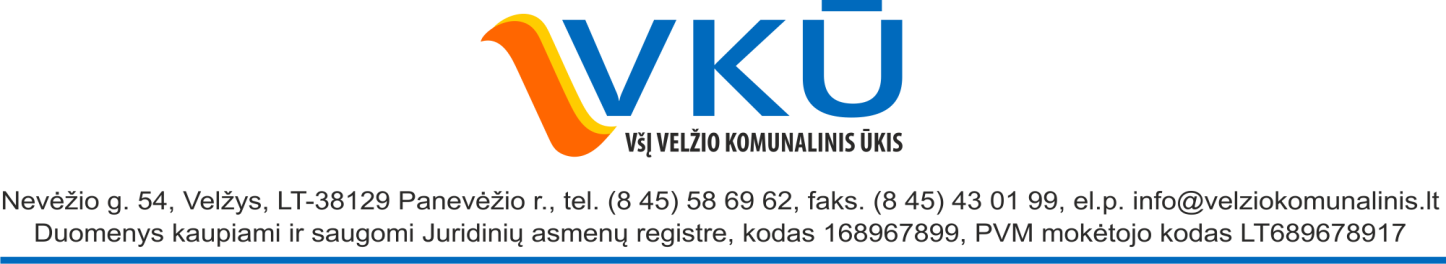 PATVIRTINTA	Pirkimo komisijos 2019-10-10Protokolu Nr. I10-871SUSKYSTINTŲ NAFTOS DUJŲ (SPBT) PIRKIMOATVIRO KONKURSO SĄLYGOSBENDROSIOS NUOSTATOS1.1. VšĮ Velžio komunalinis ūkis (toliau – Įsigyjančioji organizacija) numato įsigyti suskystintas naftos dujas (SPBT) (toliau – Kuras) atviro konkurso būdu (toliau – Konkursas / pirkimas).1.2. Pirkimas vykdomas vadovaujantis Lietuvos Respublikos energijos išteklių rinkos įstatymu, Įmonių, veikiančių energetikos srityje, energijos ar kuro, kurių reikia elektros ir šilumos energijai gaminti, pirkimų taisyklėmis, patvirtintomis Lietuvos Respublikos Vyriausybės 2003-03-03 nutarimu Nr. 277 „Dėl įmonių, veikiančių energetikos srityje, energijos ar kuro, kurių reikia elektros ir šilumos energijai gaminti, pirkimų taisyklių patvirtinimo“ (toliau – Taisyklės) bei kitais LR teisės aktais ir šiomis Konkurso sąlygomis.1.3. Konkurso sąlygose vartojamos pagrindinės sąvokos yra apibrėžiamos Taisyklėse.1.4. Išankstinis informacinis skelbimas apie Pirkimą nebuvo paskelbtas.1.5. Pirkimas atliekamas laikantis lygiateisiškumo, nediskriminavimo, abipusio pripažinimo, proporcingumo, skaidrumo ir protingumo principų ir konfidencialumo bei nešališkumo reikalavimų.1.6. Įsigyjančioji organizacija yra pridėtinės vertės mokesčio (toliau – PVM) mokėtoja.1.7. Visos Konkurso sąlygos nustatytos Pirkimo dokumentuose, kuriuos sudaro: 1.7.1. skelbimas apie Pirkimą;1.7.2. konkurso sąlygos (kartu su priedais);1.7.3. dokumentų paaiškinimai (patikslinimai), taip pat atsakymai į tiekėjų klausimus (jeigu bus);1.7.4. kita Įsigyjančiosios organizacijos pateikta informacija.1.8. Bet kokia informacija, Konkurso sąlygų paaiškinimai, pranešimai ar kitas Įsigyjančiosios organizacijos ir tiekėjų susirašinėjimas vykdomas tik el. paštu vita.malinskiene@velziokomunalinis.lt, taip pat skelbiami įsigyjančios organizacijos interneto svetainėje adresu: www.velziokomunalinis.lt.2. PIRKIMO OBJEKTAS 2.1. Pirkimo objektas – suskystintos naftos dujos (SPBT). Perkamas Kuras apibūdintas Konkurso sąlygų priede Nr. 2 „Techninės sąlygos“.2.2. Planuojamas pirkti Kuro kiekis 50 000 kg.2.3. Kuro tiekimo terminas 12 mėnesių nuo sutarties sudarymo.2.4. Kuro pristatymo vieta:	2.4.1. Truskavos g. 27, Linkaučių k., Panevėžio r.3. KVALIFIKACINIAI REIKALAVIMAI3.1. Tiekėjas, dalyvaujantis Pirkime, turi atitikti žemiau lentelėje nurodytus minimalius kvalifikacijos reikalavimus ir pateikti nurodytus kvalifikacinius reikalavimus įrodančius dokumentus:3.2. Įsigyjančioji organizacija atmeta tiekėjo pasiūlymą, jeigu Pirkimo komisija, nustato, kad jis pateikė netikslius arba neišsamius kvalifikacinius duomenis ir jeigu Įsigyjančiosios organizacijos paprašytas tiekėjas ne vėliau kaip per 3 darbo dienas nepašalino šių trūkumų. Įsigyjančioji organizacija ne vėliau kaip per 2 darbo dienas apie tai informuoja tiekėją.4. ŪKIO SUBJEKTŲ GRUPĖS DALYVAVIMAS PIRKIMO PROCEDŪROSE4.1. Jei Pirkimo procedūrose dalyvauja ūkio subjektų grupė, ji pateikia jungtinės veiklos sutartį. Jungtinės veiklos sutartyje turi būti nurodyti kiekvieno šios sutarties dalyvio įsipareigojimai vykdant numatomą su Įsigyjančiąja organizacija sudaryti pirkimo sutartį, šių įsipareigojimų vertės dalis, įeinanti į bendrą pirkimo sutarties vertę. Jungtinės veiklos sutartis turi numatyti solidarią visų šios sutarties dalyvių atsakomybę už prievolių Įsigyjančiajai organizacijai nevykdymą. Taip pat jungtinės veiklos sutartyje turi būti numatyta, kuris asmuo atstovauja ūkio subjektų grupei (su kuo Įsigyjančioji organizacija turėtų bendrauti pasiūlymo vertinimo metu kylančiais klausimais ir teikti su pasiūlymo įvertinimu susijusią informaciją).4.2. Įsigyjančioji organizacija nereikalauja, kad ūkio subjektų grupės pateiktą pasiūlymą pripažinus geriausiu ir Įsigyjančiajai organizacijai pasiūlius sudaryti Pirkimo sutartį, ši ūkio subjektų grupė įgautų tam tikrą teisinę formą.5. KAINA IR TRANSPORTAVIMO IŠLAIDŲ APMOKĖJIMAS5.1. Tiekėjai pasiūlyme pateikia Kuro kainą eurais pagal paskutinės mėnesio dienos (prieš pasiūlymo konkursui pateikimo dieną ėjusio paskutinio mėnesio) AB „Orlen Lietuva“ protokole nurodytą  Propanų ir butanų mišinio – „SPBT“ Bazinę kainą AB „Orlen Lietuva“ Juodeikių terminale, (Eur/kg) be PVM, nurodo siūlomą nuolaidą ar antkainį (Eur/kg), transportavimo paslaugos kainą (Eur/kg), taikomą PVM bei bendrą kainą. 5.2. Į Kuro kainą turi būti įskaityti visi mokesčiai bei transportavimo ir kitos išlaidos iki Įsigyjančiosios organizacijos, kuriuos privalo sumokėti tiekėjas.5.3. Sutartinės kainos nustatymas numatytas sutarties projekte priedas Nr. 3.6. TIEKIMO TVARKA	6.1. Tiekiamo Kuro reikalavimai nustatyti Konkurso sąlygų priede Nr. 2 „Techninės sąlygos“.7. MOKĖJIMO SĄLYGOS IR TERMINAI     	7.1. Apmokėjimo terminas už Kurą yra 30 (trisdešimt) kalendorinių dienų nuo Kuro ir PVM sąskaitos – faktūros gavimo dienos naudojantis elektronine paslauga „E. sąskaita“ (elektroninės paslaugos „E. sąskaita“ svetainė pasiekiama adresu www.esaskaita.eu).8. KONKURSO PASIŪLYMO GALIOJIMO UŽTIKRINIMAS8.1. Konkurso pasiūlymų galiojimo užtikrinimas nereikalaujamas.9. KONKURSO PASIŪLYMŲ RENGIMAS, PATEIKIMAS, KEITIMAS9.1. Tiekėjas gali pateikti tik vieną pasiūlymą. 9.2. Pateikdamas pasiūlymą, tiekėjas sutinka su šiomis Konkurso sąlygomis ir patvirtina, kad jo pasiūlyme pateikta informacija yra teisinga ir apima viską, ko reikia tinkamam Pirkimo sutarties įvykdymui.9.3. Pasiūlymas, pasirašytas tiekėjo arba jo įgalioto asmens, turi būti pateikiamas raštu, užklijuotame voke. Tiekėjas kainos pasiūlymą privalo pateikti pagal šių Konkurso sąlygų priede Nr. 1 pateiktą formą. Pasiūlymas teikiamas užklijuotame voke. Ant voko turi būti užrašytas Įsigyjančiosios organizacijos pavadinimas, adresas, pirkimo pavadinimas, tiekėjo pavadinimas ir adresas. Ant voko taip pat turi būti užrašas „Neatplėšti iki pasiūlymų pateikimo termino pabaigos“. Vokas su pasiūlymu grąžinamas jį atsiuntusiam tiekėjui, jeigu pasiūlymas pateiktas neužklijuotame voke.9.4. Tiekėjai pasiūlymus rengia ir pateikia lietuvių kalba. 9.5. Pasiūlymo lapai su priedais turi būti sunumeruoti, sutvirtinti tarpusavyje taip, kad negalima būtų jų išardyti nepaliekant tokį išardymą patvirtinančių žymių (pavyzdžiui, surišti ar sutvirtinti kniedėmis, tai yra sutvirtinti tarpusavyje), ir paskutinio lapo antrojoje pusėje patvirtinti tiekėjo ar jo įgalioto asmens parašu. Pasiūlymo (su priedais) paskutinio lapo antrojoje pusėje turi būti nurodytas tiekėjo ar jo įgalioto asmens vardas ir (ar) padėtas antspaudas (jeigu jie turi antspaudą), nurodyta pavardė, pareigos (jeigu jos yra) ir pasiūlymo lapų skaičius. Prie kitų pasiūlymo lapų pritvirtinama ir sunumeruojama pasiūlymo galiojimo užtikrinimą patvirtinančio dokumento kopija. 9.6. Pasiūlymą sudaro tiekėjo raštu pateiktų dokumentų visuma: 9.6.1. įgaliojimo ar kito dokumento (pvz., pareigybės aprašymo), suteikiančio teisę pasirašyti tiekėjo pasiūlymą, kopija (taikoma kai pasiūlymą patvirtina ne įmonės vadovas, o įgaliotas asmuo);9.6.2. užpildyta konkurso sąlygų 1 priede pateikta pasiūlymo forma; 9.6.3. informacija ir tiekėjo kvalifikaciją patvirtinantys dokumentai, nurodyti 3-ioje dalyje.9.6.4. išrašas iš AB „Orlen Lietuva“ kainų protokolo, kuriame nurodyta Propanų ir butanų mišinio – „SPBT“ Bazinė kaina AB „Orlen Lietuva“ Juodeikių terminale;9.6.5. pasiūlymo galiojimo užtikrinimą patvirtinančio dokumento kopija (jeigu reikalaujama);9.6.6. jungtinės veiklos sutarties kopija (jeigu dalyvauja ūkio subjektų grupė);9.6.7. kiti konkurso sąlygose reikalaujami dokumentai.9.7. Pasiūlymas turi būti pateiktas iki 2019 m. spalio 29 d. 09 val. 00 min. (Lietuvos Respublikos laiku) atsiuntus jį paštu, per pasiuntinį ar tiesiogiai atvykus šiuo adresu: VšĮ Velžio komunalinis ūkis, Nevėžio g. 54, Velžio k., Panevėžio r. III aukštas, 1 kab.9.8. Pasiūlymuose nurodoma Kuro kaina pateikiama eurais. Apskaičiuojant kainą, turi būti atsižvelgta į visą pirkimo dokumentuose nurodytą apimtį, kainos sudėtines dalis, į sąlygų reikalavimus ir pan. Į Kuro kainą turi būti įskaityti visi mokesčiai ir visos tiekėjo išlaidos. Tiekėjas pasiūlyme turi nurodyti kainą pagal Konkurso sąlygų priede Nr. 1 nustatytą pasiūlymo formą.9.9. Visi konkurso pasiūlymai galioja 90 kalendorinių dienų nuo pasiūlymų pateikimo galutinio termino dienos. Kol nesibaigęs pasiūlymų galiojimo terminas, Įsigyjančioji organizacija gali prašyti, kad tiekėjai pratęstų pasiūlymų galiojimą iki konkrečiai nurodyto laiko. Tiekėjas gali atmesti tokį prašymą, neprarasdamas teisės į savo pasiūlymo galiojimo užtikrinimą.9.10. Tiekėjai, kurie sutinka pratęsti pasiūlymų galiojimo laiką ir apie tai raštu praneša Įsigyjančiajai organizacijai, pratęsia pasiūlymų galiojimo užtikrinimo terminą arba pateikia naują pasiūlymų galiojimo užtikrinimą. Jeigu tiekėjas per 5 darbo dienas nuo Įsigyjančiosios organizacijos prašymo išsiuntimo neatsako į Įsigyjančiosios organizacijos rašytinį prašymą pratęsti pasiūlymų galiojimo užtikrinimo terminą, jo nepratęsia arba nepateikia naujo pasiūlymų užtikrinimo, laikoma, kad jis atmetė prašymą pratęsti pasiūlymo galiojimo terminą ir atšaukė savo pasiūlymą.9.11. Kol nesibaigęs galutinis pasiūlymų pateikimo terminas, tiekėjas gali pakeisti arba atšaukti savo pasiūlymą, neprarasdamas teisės į savo pasiūlymo galiojimo užtikrinimą, jeigu pirkimo dokumentuose nenustatyta kitaip. Toks pakeitimas arba pranešimas, kad pasiūlymas atšaukiamas, pripažįstami galiojančiais, jeigu Įsigyjančioji organizacija juos gauna prieš pasiūlymų pateikimo terminą.9.12. Jeigu pasiūlymas gaunamas pavėluotai, neatplėštas vokas su pasiūlymu grąžinamas jį atsiuntusiam tiekėjui. 10. KONKURSO SĄLYGŲ PAAIŠKINIMAS IR PATIKSLINIMAS10.1. Tiesioginį ryšį su tiekėjais įgalioti palaikyti:10.1.1.viešųjų pirkimų specialistė Vita Malinskienė, el. paštas: 	vita.malinskiene@velziokomunalinis.lt.10.1.2.šilumos gamybos tarnybos vadovas Rolandas Džiūvė, el. paštas:	rolandas.dziuve@velziokomunalinis.lt.10.2. Įsigyjančioji organizacija privalo atsakyti į kiekvieną tiekėjo rašytinį prašymą paaiškinti (patikslinti) Konkurso sąlygas per 3 darbo dienas nuo prašymo gavimo, tačiau ne vėliau kaip prieš 3 darbo dienas iki pasiūlymų pateikimo termino pabaigos, jeigu prašymas gautas likus pakankamai laiko, ne mažiau kaip prieš 6 darbo dienas iki pasiūlymų pateikimo termino pabaigos. Atsakymai į tiekėjų klausimus papildomai skelbiami pirkimo skelbime nurodytu interneto adresu.10.3. Įsigyjančioji organizacija, atsakydama į tiekėjo prašymą, skelbia tokius paaiškinimus interneto adresu, nurodytu pirkimo skelbime. 10.4. Nesibaigus pasiūlymų pateikimo terminui, Įsigyjančioji organizacija savo iniciatyva gali paaiškinti (patikslinti) Pirkimo dokumentus. Tokius paaiškinimus (patikslinimus) Įsigyjančioji organizacija skelbia interneto adresu, nurodytu pirkimo skelbime, ne vėliau kaip likus 3 darbo dienoms iki pasiūlymų pateikimo termino pabaigos. Jeigu paaiškinimai paskelbiami vėliau, Įsigyjančioji organizacija privalo atitinkamai pratęsti pasiūlymų pateikimo terminą. 10.5. Įsigyjančioji organizacija nerengs susitikimų su tiekėjais dėl pirkimo dokumentų paaiškinimų.11. VOKŲ SU KONKURSO PASIŪLYMAIS ATPLĖŠIMAS11.1. Vokai su pasiūlymais atplėšiami komisijos posėdyje. Komisijos posėdis, kuriame atplėšiami vokai su pasiūlymais vyks adresu: Nevėžio g. 54, Velžio k., Panevėžio r. Vokų atplėšimo pradžia 2019 m. spalio 29 d. 09 val. 00 min. (Lietuvos laiku). 11.2. Vokų su pasiūlymais atplėšimo procedūroje turi teisę dalyvauti visi pasiūlymus pateikę tiekėjai arba jų įgalioti atstovai.11.3. Vokų su pasiūlymais atplėšimo procedūroje dalyvaujantiems tiekėjams ar jų atstovams skelbiamas pasiūlymą pateikusio tiekėjo pavadinimas, pasiūlyme nurodyta bendra kaina (be PVM) ir pranešama, ar pateiktas pasiūlymo galiojimo užtikrinimas (jeigu jo reikalaujama), ar pateikto pasiūlymo lapai reikiamai sutvirtinti tarpusavyje, sunumeruoti ir pasiūlymas paskutinio lapo antrojoje pusėje patvirtintas tiekėjo ar jo įgalioto asmens parašu, ar nurodytas įgalioto asmens vardas, pavardė, pareigos ir pasiūlymo lapų skaičius. 11.4. Tuo atveju, jeigu pasiūlyme nurodyta kaina, išreikšta skaičiais, neatitinka kainos, nurodytos žodžiais, teisinga laikoma kaina, nurodyta žodžiais.11.5. Atplėšiant vokus su pasiūlymais, komisija turi leisti posėdyje dalyvaujantiems tiekėjams ar jų įgaliotiems atstovams viešai ištaisyti komisijos pastebėtus jų pasiūlymo lapų sutvirtinimo tarpusavyje ar įforminimo trūkumus, kuriuos įmanoma ištaisyti per posėdį: nesunumeruoti pasiūlymo puslapiai, paskutinio lapo antrojoje pusėje nėra tiekėjo ar jo įgalioto asmens parašo ir (ar) antspaudo (jeigu jie turi antspaudą), nenurodytas tiekėjo ar jo įgalioto asmens vardas, pavardė pareigos, pasiūlymo lapų skaičius.11.6. Apie vokų su pasiūlymais atplėšimo procedūrų metu paskelbtą informaciją raštu pranešama ir vokų atplėšimo procedūroje nedalyvaujantiems pasiūlymus pateikusiems tiekėjams, jeigu jie to pageidauja raštu. Kiekvienas vokų atplėšimo procedūroje dalyvaujantis tiekėjas ar jo atstovas turi teisę asmeniškai susipažinti su viešai perskaityta informacija, tačiau supažindindama su šia informacija Įsigyjančioji organizacija negali atskleisti tiekėjo pasiūlyme esančios konfidencialios informacijos.11.7. Tolesnes pateiktų pasiūlymų nagrinėjimo, vertinimo ir palyginimo procedūras komisija atlieka pasiūlymus pateikusiems tiekėjams nedalyvaujant.12. KONKURSO PASIŪLYMŲ NAGRINĖJIMAS, VERTINIMAS IR PALYGINIMAS12.1. Įsigyjančioji organizacija pasiūlymus vertina remdamasi mažiausios kainos kriterijumi.12.2. Įsigyjančioji organizacija gali prašyti, kad tiekėjai paaiškintų savo pasiūlymus, tačiau negali prašyti, siūlyti arba leisti pakeisti pasiūlymo turinio esmės – pakeisti kainą arba padaryti kitų pakeitimų, dėl kurių pirkimo dokumentų reikalavimų neatitinkantis pasiūlymas taptų atitinkantis pirkimo dokumentų reikalavimus. Jeigu tiekėjas pateikia netikslius, neišsamius pirkimo dokumentuose nurodytus kartu su pasiūlymu teikiamus dokumentus: tiekėjo įgaliojimą asmeniui pasirašyti pasiūlymą, jungtinės veiklos sutartį, ar jų nepateikia, Įsigyjančioji organizacija privalo prašyti tiekėjo patikslinti, papildyti arba pateikti šiuos dokumentus per jos nustatytą protingą terminą, kuris negali būti trumpesnis kaip 3 darbo dienos nuo Įsigyjančiosios organizacijos prašymo išsiuntimo.12.3. Įsigyjančioji organizacija, pasiūlymų vertinimo metu radusi pasiūlyme nurodytos kainos apskaičiavimo klaidų, privalo paprašyti tiekėjų per jos nurodytą terminą ištaisyti pasiūlyme pastebėtas aritmetines klaidas, nekeičiant per vokų su pasiūlymais atplėšimo posėdyje paskelbtos kainos. Taisydamas pasiūlyme nurodytas aritmetines klaidas, tiekėjas neturi teisės atsisakyti kainos sudedamųjų dalių arba papildyti kainą naujomis dalimis. 12.4. Jeigu tiekėjas per Įsigyjančiosios organizacijos nurodytą terminą aritmetinių klaidų neištaiso, nepapildo ar nepateikia pirkimo dokumentuose nurodytų kartu su pasiūlymu teikiamų dokumentų ir (ar) nepaaiškina pasiūlymo, jo pasiūlymas atmetamas kaip neatitinkantis pirkimo dokumentuose nustatytų reikalavimų.12.5. Komisija gali atmesti visus pateiktus pasiūlymus, jeigu visų tiekėjų pasiūlytos kainos Įsigyjančiajai organizacijai per didelės ir nepriimtinos.12.6. Komisija turi atmesti tiekėjo pateiktą pasiūlymą, jeigu:12.6.1. pasiūlymą pateikęs tiekėjas neatitinka pirkimo dokumentuose nustatytų kvalifikacijos reikalavimų arba Įsigyjančiosios organizacijos prašymu nepatikslina pateiktų netikslių ar neišsamių duomenų apie savo kvalifikaciją;12.6.2. pateiktas pasiūlymas neatitinka Pirkimo dokumentuose nurodytų reikalavimų. 12.7. Pasiūlymų eilė nustatoma kainų didėjimo tvarka. Jeigu keli pasiūlymai pateikiami vienodomis kainomis, sudarant pasiūlymų eilę pirmesnis į šią eilę įrašomas tiekėjas, kurio vokas su pasiūlymais įregistruotas anksčiausiai. Pasiūlymų eilė nenustatoma kai pasiūlymą pateikia tik vienas tiekėjas. 12.8. Pranešimas apie laimėjusį pasiūlymą išsiunčiamas visiems pasiūlymus pateikusiems tiekėjams ne vėliau kaip per 3 darbo dienas nuo komisijos sprendimo priėmimo.12.9. Vertinant pasiūlymus bus vertinama Kuro bendra kaina be PVM. 12.10. Pasiūlyme nurodyta Kuro kaina bus vertinama eurais. Jeigu pasiūlyme kaina nurodyta kita valiuta, ji bus perskaičiuojama eurais pagal Lietuvos banko nustatytą ir paskelbtą euro ir užsienio valiutos santykį paskutinę pasiūlymų pateikimo termino dieną.13. SUTARTIES SUDARYMAS 13.1. Įsigyjančioji organizacija iki pirkimo sutarties sudarymo turi teisę nutraukti bet kurias pirkimo procedūras, jeigu atsiranda aplinkybių, kurių nebuvo galima numatyti. Įsigyjančioji organizacija ne vėliau kaip per 3 darbo dienas nuo aplinkybių atsiradimo išsiunčia pranešimus apie tai pasiūlymus pateikusiems tiekėjams, o jeigu pasiūlymų teikimo terminas dar nepasibaigęs, – papildomai paskelbia apie tai pirkimo skelbime nurodytu interneto adresu. 13.2. Įsigyjančioji organizacija sudarys pirkimo sutartį su tiekėju, kurio pasiūlymas komisijos sprendimu pripažintas geriausiu. Geriausią pasiūlymą pateikusiam tiekėjui ne vėliau kaip per 5 darbo dienas nuo komisijos sprendimo priėmimo raštu pranešama, kad jo pasiūlymas pripažintas laimėjusiu, ir nurodoma, iki kurio laiko reikia atvykti sudaryti pirkimo sutarties.13.3. Jeigu laimėtojas raštu atsisako sudaryti pirkimo sutartį arba iki Įsigyjančiosios organizacijos nurodyto laiko nepasirašo Pirkimo sutarties, arba atsisako sudaryti sutartį Pirkimo dokumentuose nustatytomis sąlygomis, laikoma, kad jis atsisakė sudaryti Pirkimo sutartį. Tuo atveju Įsigyjančioji organizacija siūlo sudaryti Pirkimo sutartį tiekėjui, kurio pasiūlymas pagal nustatytą pasiūlymų eilę yra pirmas po tiekėjo, atsisakiusio sudaryti Pirkimo sutartį.14. PRETENZIJŲ NAGRINĖJIMO TVARKA14.1. Tiekėjai gali pateikti pretenziją Įsigyjančiajai organizacijai. Pretenzija turi būti pareikšta raštu per 5 darbo dienas nuo dienos, kurią kandidatas sužino arba turi ir gali sužinoti apie tariamą savo teisių pažeidimą, bet ne vėliau kaip 5 darbo dienos iki Pirkimo sutarties atidėjimo termino pabaigos arba sutarties pasirašymo. Pretenzija, pateikta praleidus šiame punkte nustatytą terminą, paliekama nenagrinėta, ir kitą darbo dieną apie tai informuojamas pretenziją pateikęs asmuo. 14.2. Įsigyjančioji organizacija privalo išnagrinėti pretenzijas ir priimti motyvuotą sprendimą ne vėliau kaip per 5 darbo dienas nuo pretenzijos gavimo, taip pat ne vėliau kaip kitą darbo dieną raštu pranešti pretenziją pateikusiam tiekėjui apie priimtą sprendimą. 14.3.  Bet kokie Įsigyjančiosios organizacijos ir tiekėjų tarpusavio santykiai, nenumatyti šiose konkurso sąlygose, reguliuojami Lietuvos Respublikos įstatymais, taisyklėmis ir kitais teisės aktais.15. PIRKIMO SUTARTIES SĄLYGOS15.1. Pirkimo sutartis negali būti sudaroma, kol nesibaigė Taisyklėse nustatytas sutarties sudarymo atidėjimo terminas. Sutarties sudarymo atidėjimo terminas nustatomas 5 darbo dienos, kuris prasideda nuo Įsigyjančiosios organizacijos pranešimo apie pasiūlymų eilę ir laimėjusį pasiūlymą išsiuntimo visiems pasiūlymus pateikusiems tiekėjams dienos. Atidėjimo terminas nenustatomas, kai pasiūlymą pateikia vienas tiekėjas. 15.2. Pirkimo sutarties sąlygos pateikiamos sutarties projekte – Pirkimo sąlygų priede Nr.3. PRIDEDAMA:Priedas Nr. 1. Pasiūlymo forma.Priedas Nr. 2. Techninės sąlygos.Priedas Nr. 3. Pirkimo sutarties projektas.Konkurso sąlygų 1 priedas	Herbas arba prekių ženklas	(Tiekėjo pavadinimas)(Juridinio asmens teisinė forma, buveinė, kontaktinė informacija, registro, kuriame kaupiami ir saugomi duomenys apie tiekėją, pavadinimas, juridinio asmens kodas, pridėtinės vertės mokesčio mokėtojo kodas, jei juridinis asmuo yra pridėtinės vertės mokesčio mokėtojas)VšĮ Velžio komunalinis ūkisPASIŪLYMASDĖL SUSKYSTINTŲ NAFTOS DUJŲ (SPBT) pirkimo2019 m. spalio __ d.INFORMACIJA APIE TIEKĖJĄINFORMACIJA APIE PASIŪLYMĄ PATEIKUSIO TIEKĖJO / JUNGTINĖS VEIKLOS ATSAKINGOJO PARTNERIO (KONTAKTINĮ) ASMENĮSUTIKIMAS SU PIRKIMO SĄLYGOMISPažymime, kad pateikdami savo pasiūlymą, sutinkame su Pirkimo sąlygose nustatytomis Pirkimo procedūromis ir būsimos Sutarties sąlygomis. Patvirtiname, kad atidžiai perskaitėme visus Pirkimo sąlygų reikalavimus, mūsų Pasiūlymas juos visiškai atitinka ir įsipareigojame jų laikytis vykdydami Sutartį. Taip pat įsipareigojame laikytis ir kitų Lietuvos Respublikoje galiojančių ir Pirkimo objektui bei Sutarčiai taikomų teisės aktų reikalavimų.PASIŪLYMO KAINAPasiūlymo kaina nurodoma eurais užpildant žemiau pateiktą lentelę:PASTABA:  1Jeigu siūloma nuolaida, rašoma „-“ ir nuolaidos dydis išreikštas eurais (pvz. jeigu Tiekėjas siūlo 0,05 Eur/kg nuolaidą nuo AB „Orlen Lietuva“ protokole nurodytos Propanų ir butanų mišinio – „SPBT“ Bazinės kainos be PVM AB „Orlen Lietuva“ Juodeikių terminale), tuomet Tiekėjas rašo -0,05);Jeigu siūlomas antkainis, rašoma „+“ ir antkainio dydis išreikštas eurais (pvz. Jeigu Tiekėjas siūlo 0,05 Eur/kg antkainį nuo AB „Orlen Lietuva“ protokole nurodytos Propanų ir butanų mišinio – „SPBT“ Bazinės kainos be PVM AB „Orlen Lietuva“ Juodeikių terminale),  tuomet Tiekėjas rašo +0,05).2 Kartu su pasiūlymu pateikti AB „Orlen Lietuva“ paskutinės mėnesio dienos (prieš pasiūlymo konkursui pateikimo dieną ėjusio paskutinio mėnesio) Kuro kainų protokolo Tiekėjo vadovo patvirtintą kopiją.Patvirtiname, kad teikdami šį pasiūlymą, Tiekėjas ____________________ laikosi Konkurso sąlygų 9.1 punkto reikalavimo.                                  (Tiekėjo pavadinimas)PASIŪLYMO GALIOJIMO TERMINAS	Pasiūlymas galioja 90 dienų nuo pasiūlymų pateikimo termino pabaigos.KONFIDENCIALI INFORMACIJA Siekiant užtikrinti, kad Laimėjusių tiekėjų Pasiūlymuose esančios informacijos paskelbimas neprieštarautų teisės aktų reikalavimams, teisėtiems Tiekėjų interesams arba netrukdytų laisvai konkuruoti tarpusavyje, prašome nurodyti, ar pasiūlyme yra konfidencialios informacijos ir kokia Pasiūlyme nurodyta informacija yra konfidenciali. Tiekėjas negali nurodyti, kad visas pasiūlymas yra konfidencialus arba, kad konfidenciali yra kaina.Pasirašydamas šį pasiūlymą, tvirtintu visų kartu su pasiūlymu pateikiamų dokumentų tikrumą. 7. PATEIKIAMŲ DOKUMENTŲ SĄRAŠAS______________________________________________________(Tiekėjo arba jo įgalioto asmens vardas, pavardė, parašas)Konkurso sąlygų2 priedasVšĮ VELŽIO KOMUNALINIS ŪKIS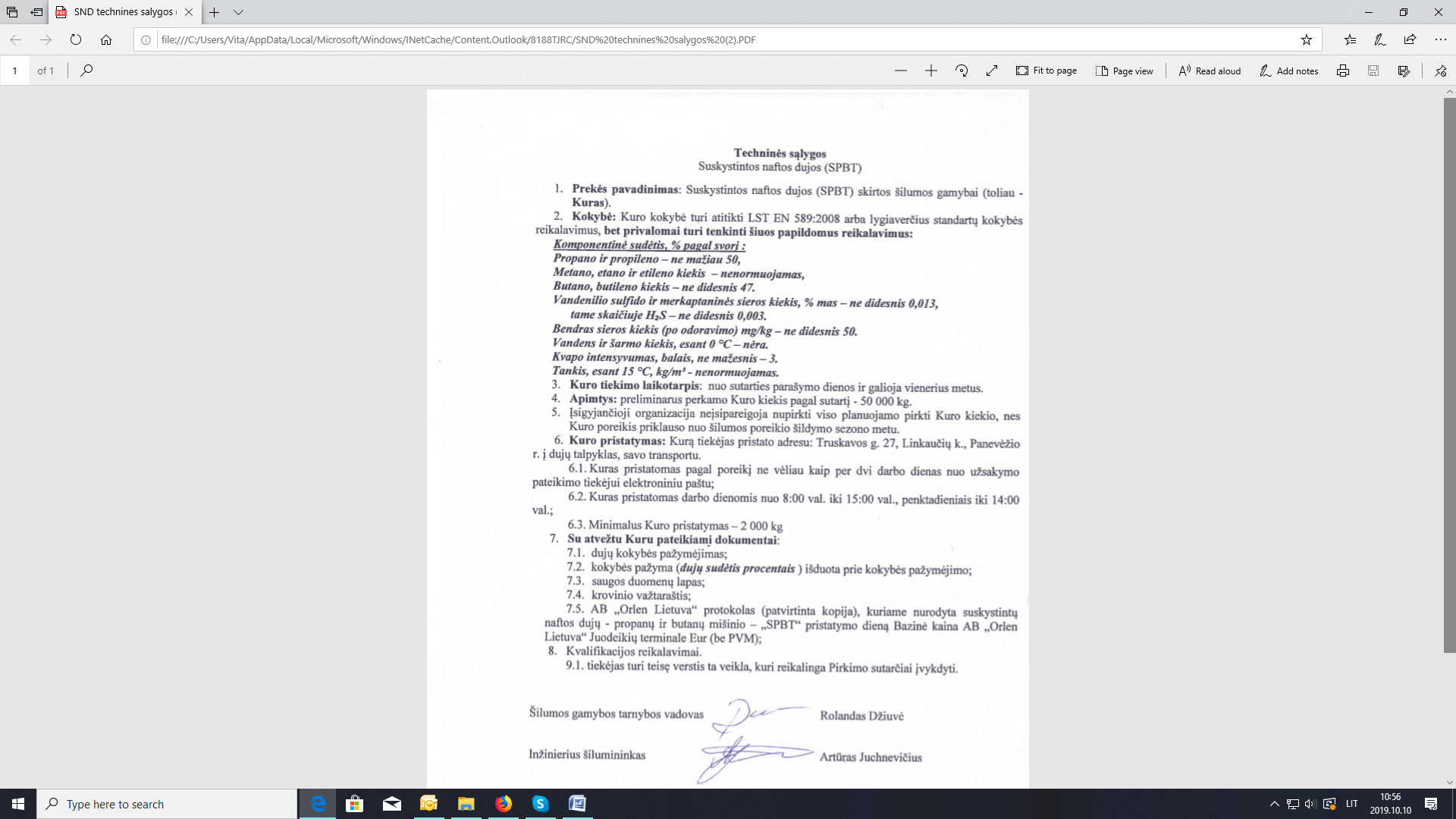 Pirkimo sąlygų3 priedasSuskystintų naftos dujų (SPBT) pirkimasSUTARTIS Velžys								 2019 m.  _______________ d.Sutarties šalys:PIRKĖJASPARDAVĖJASSUTARTIES OBJEKTAS1.1. Pardavėjas įsipareigoja Sutartyje nustatyta tvarka ir sąlygomis perduoti Pirkėjo nuosavybėn suskystintas naftos dujas (SPBT) (toliau – Prekės/ Kuras), skirtą šilumos gamybai, o Pirkėjas įsipareigoja priimti Prekes ir sumokėti už jas Sutartyje nustatyta tvarka. 1.2. Kuras tiekiamas pagal Pirkėjo užsakymus. Numatomas Kuro kiekis yra nurodytas Sutarties 1 priede „Techninės sąlygos“, Pirkėjas neįsipareigoja nupirkti viso Sutartyje ir / ar jos prieduose numatyto Kuro kiekio.SUTARTIES DALYKAS2.1 Prekės pavadinimas – suskystintas naftos dujas (SPBT). Reikalavimai Kurui nustatyti Sutarties 1 priede „Techninės sąlygos“. 2.2. Kuro tiekimo terminas 12 (dvylika) mėnesių.  2.3. Prekė, nurodyta kiekviename atskirame Kuro užsakyme, yra atskira Prekės siunta (toliau Sutartyje „Prekės siunta“). Kiekvienai Prekių siuntai Pardavėjas išrašo atskirą PVM sąskaitą-faktūrą ar kito tipo priklausantį išrašyti dokumentą.2.4. Kiekvienos Prekių siuntos priėmimo-perdavimo faktas yra fiksuojamas atitinkamą Prekės siuntą lydinčiose dokumentuose, kuriuos pasirašo įgalioti Šalių atstovai.2.5. Pardavėjas kartu su kiekviena Prekės siunta privalo pateikti šiuos dokumentus: kokybės pažymėjimą (sertifikatą), saugos duomenų lapą, krovinio važtaraštį, AB „Orlen Lietuva“ protokolo kuriame nurodyta suskystintų naftos dujų - propanų ir butanų mišinio – „SPBT“ pristatymo dienos kaina AB „Orlen Lietuva“ Juodeikių terminale patvirtintą kopiją.2.6. Kuro kokybė, kiekis turi atitikti jį lydinčių kokybės dokumentų reikalavimus ir Pirkėjo reikalavimus, tačiau neturi būti blogesnė už tokiam Kurui keliamus reikalavimus.KAINA3.1. Prekės kainą sudaro:3.1.1. AB „Orlen Lietuva“ kainų protokole nurodyta Propanų ir butanų mišinio – „SPBT“ Bazinė kaina AB „Orlen Lietuva“ Juodeikių terminale prekės atkrovimo ir PVM sąskaitos faktūros išrašymo dieną (Eur/kg, be PVM) minus / plius nuolaida / antkainis ________ Eur/kg (be PVM)  ir plius Prekės pristatymo į nurodytą katilinę kaina _____ Eur/kg (be PVM).PVM – 21% pridedamas PVM sąskaitoje faktūroje. 3.2. Maksimali Sutarties vertė _________ eurų, įskaitant PVM. Sutarties vertę sudaro: 3.2.1. Prekių ___________ eurų, neįskaitant PVM;3.2.2. Pridėtinės vertės mokestis (PVM) – 21 %, ______ eurų.3.3. Įsigaliojus Lietuvos Respublikos teisės aktams dėl pridėtinės vertės mokesčio (PVM) dydžio, akcizo dydžio ir (ar) viešuosius interesus atitinkančių paslaugų (VIAP) įkainių dydžio pasikeitimo, kuriais būtų keičiami PVM, akcizų ar VIAP įkainių dydžiai, pirkimo sutartyje nustatytos energijos išteklių kaina ir (ar) likusi pradinė Sutarties vertė tikslinamos prie energijos išteklių kainos be PVM, akcizų ir (ar) VIAP įkainių pridedant naują PVM, akcizą ir (ar) VIAP įkainį, Šalims pasirašant pirkimo Sutarties priedą. Pasikeitus kitiems mokesčiams, pradinė Sutarties vertė nekeičiama.4. APMOKĖJIMO TVARKA4.1. Pirkėjas sumoka Pardavėjui už faktiškai pristatytas kokybiškas Prekes per 30 (trisdešimt) kalendorinių dienų nuo PVM sąskaitos faktūros ar kito tipo priklausančio išrašyti ir naudojantis elektronine paslauga „E. sąskaita“ (elektroninės paslaugos „E. sąskaita“ svetainė pasiekiama adresu www.esaskaita.eu)) Pirkėjui pateikti dokumento, atitinkančio PVM sąskaitos faktūros turinį ir tikslą (toliau – Sąskaita) gavimo dienos. 4.2. Pardavėjas Prekių perdavimo – priėmimo aktą Pirkėjui pateikia pristatydamas Prekes. Pirkėjui  pasirašius Prekių perdavimo – priėmimo aktą, Pardavėjas per 5 darbo dienas naudojantis elektronine paslauga „E. sąskaita“ pateikia Pirkėjui Sąskaitą už faktiškai pristatytas Prekes. 4.3. Visi atsiskaitymai pagal šią Sutartį atliekami eurais. Pirkėjas Pardavėjui nekompensuoja PVM sąskaitos teikimo mokesčio naudojantis elektronine paslauga „E. sąskaita“5. PREKIŲ PATEIKIMO TERMINAI IR SĄLYGOS5.1. Pardavėjas Prekes pateikia pagal raštišką Pirkėjo užsakymą (užsakymas siunčiamas elektroniniu paštu), kuriame nurodomas Prekės pavadinimas, kiekis, pristatymo vieta. Užsakymas yra neatskiriama šios Sutarties dalis.5.2. Pardavėjas įsipareigoja pristatyti Prekes Pirkėjui Sutarties priede Nr. 1 (Techninės sąlygos) nustatytais terminais.5.3. Prekės atsitiktinio žuvimo ar jos sugedimo rizika pereina Pirkėjui nuo Prekės perdavimo užsakyme nurodytoje vietoje momento.5.4. Nuosavybės teisė į Prekę pereina Pirkėjui nuo Prekės pristatymo ir priėmimo – perdavimo akto pasirašymo momento. 5.5. Pirkėjas turi teisę patikrinti Prekės kiekį ir kokybę.6. PREKĖS KOKYBĖ6.1. Prekės kokybė turi atitikti Sutarties 1 priede „Techninės sąlygos“ nustatytus reikalavimus bei kitų teisės aktų reikalavimus. 6.2. Pirkėjas turi teisę atsisakyti priimti Prekes, jei Prekių kokybę patvirtinantys dokumentai jam nepateikiami.7. PREKĖS PRIĖMIMAS7.1. Gautos Prekės kiekis laikomas atitinkančiu nurodytam krovinį lydinčiuose dokumentuose, jeigu svorio, nurodyto dokumente ir nustatyto tūrio matavimo būdu gavėjo galutinėje stotyje, skirtumas neviršija ± 0,5%. 7.2. Pardavėjas ir Pirkėjas sutaria, kad esant abejonėms dėl Prekės kokybės, Prekės mėginiai paimami Prekės iškrovimo vietoje pagal galiojančią metodiką, dalyvaujant nepriklausomos laboratorijos atstovui iš UAB „SGS Klaipėda Ltd“ adresas: Klaipėda, Šilutės plentas 119, kontaktinis telefonas 8 46 320 770, faksas 8 46 320 771. Paimti mėginiai perduodami patikrinimui nepriklausomoje UAB „SGS Klaipėda Ltd“ laboratorijoje, pagal standarto LST EN 590:2014 bandymų metodus. Visas su Prekės kokybės patikrinimu susijusias išlaidas apmoka Pardavėjas, jeigu nustatyta, kad Prekė nekokybiška arba Pirkėjas, jeigu Prekė – kokybiška.8. ŠALIŲ ATSAKOMYBĖ8.1. Nepriklausomos laboratorijos UAB „SGS Klaipėda Ltd“ atstovui nustačius, kad patiektos Prekės kokybė neatitinka Sutartyje nustatytų Prekės kokybės reikalavimų, Pirkėjas turi teisę:   8.1.1. Prekės nepriimti ir ją grąžinti Pardavėjui. Visus Pirkėjo patirtus tiesioginius nuostolius, susijusius su Prekės grąžinimu apmoka Pardavėjas.                                                                                 8.1.2.Vienašališkai nutraukti Sutartį, apie tai Pardavėją informavus raštu per 2 (dvi) darbo dienas, po Prekės kokybės ištyrimo rezultatų gavimo dienos. Jeigu Pirkėjas per 2 (dvi) darbo dienas neinformuoja Pardavėjo apie Sutarties nutraukimą, Sutartis galioja toliau. 8.2. Pirkėjas turi teisę vienašališkai nutraukti Sutartį, apie tai Pardavėją informavęs raštu per 2 (dvi) darbo dienas, jeigu Pardavėjas laiku neįvykdė 5.2 punkte nustatytų reikalavimų. 8.3. UAB „SGS Klaipėda Ltd“ nustačius, kad Prekė nekokybiška, Pardavėjas moka Pirkėjui 300 (tris šimtus) eurų baudą ir savo sąskaita pakeičia Prekę nauja bei atlygina visus Pirkėjo patirtus tiesioginius nuostolius. 8.4. Jeigu Pardavėjas nesilaiko Prekių pristatymo terminų ir vėluoja pristatyti Prekes, jis moka 0,05 % delspinigių nuo nepateiktų Prekių vertės už kiekvieną pilną pavėluotą dieną bei atlygina visus Pirkėjo patirtus tiesioginius nuostolius. Šiuo atveju Pirkėjas turi teisę atsisakyti laiku nepatiekto Prekės kiekio.8.5. Jeigu Pirkėjas nesilaiko apmokėjimo terminų, jis moka 0,05 % delspinigių nuo neapmokėtos sumos už kiekvieną pavėluotą dieną nuo neapmokėtos sumos. 8.6. Jeigu Pirkėjas nutraukė Sutartį dėl to, kad Pardavėjas ją pažeidė, ir sudarė Sutartį pakeičiančią Sutartį, tai Pirkėjas turi teisę reikalauti iš Pardavėjo kainų skirtumo bei kitų vėliau atsiradusių tiesioginių nuostolių atlyginimo.  8.7. Delspinigių sumokėjimas neatleidžia Šalių nuo pareigos atlyginti nuostolius ir vykdyti sutartinius įsipareigojimus.9. APLINKOS APSAUGA9.1. Pardavėjas privalo pateikti saugos duomenų lapą (toliau – SDL), parengtą pagal Komisijos Reglamentą (ES) Nr.453/2010 su jame nurodytu medžiagos panaudojimo būdu, atitinkančiu Pirkėjo naudojimo būdą (naudojamas kaip kuras). Tačiau, jei suskystintos naftos  dujos yra chemiškai modifikuotos ir buvo atlikta registracija pagal REACH reglamentą, papildomai su saugos duomenų lapu (SDL) reikia pateikti registracijos numerį ir Poveikio scenarijų (PS) (SDL ir PS taip pat turi atitikti Pirkėjo  naudojimo būdą). Jei registracija neatlikta (dėl pereinamojo laikotarpio), pateikti preliminarios registracijos numerį (jis gali būti nurodytas SDL´e.9.2. Jeigu Pardavėjas kartu su Preke nepateikia Sutarties 9.1. punkte nurodytų dokumentų Pardavėjo patvirtintų kopijų, Pirkėjas turi teisę pasinaudoti Sutartyje numatyta prekės grąžinimo teise.  10. GINČŲ SPRENDIMO TVARKA10.1. Visi ginčai ar nesutarimai, kylantys dėl šios Sutarties vykdymo, sprendžiami derybų būdu. 10.2. Tais atvejais, kai Šalys nepasiekia susitarimo, ginčai sprendžiami Lietuvos Respublikos įstatymų numatyta tvarka ir Lietuvos Respublikos teismuose.10.3. Šalys gali nutraukti Sutartį, jeigu kita šalis nevykdo ar netinkamai vykdo Sutarties sąlygas ir tai yra esminis Sutarties pažeidimas.10.4. Vykdant šią Sutartį, Šalys vadovaujasi Lietuvos Respublikos įstatymais ir kitais poįstatyminiais aktais.11. NENUGALIMA JĖGA11.1. Šalys neatsako už šios Sutarties pilną ar dalinį nevykdymą, jei tai įvyko dėl aplinkybių, nepriklausančių nuo šalių valios, t. y.: gamtinių stichinių nelaimių, karinių veiksmų, susirėmimų, pilietinių riaušių, streikų, sabotažų, embargo. Minėtų aplinkybių atsiradimas turi būti patvirtintas tos šalies, kurioje atsirado tos aplinkybės, pramonės ir prekybos rūmų arba kitos kompetentingos organizacijos raštiška pažyma.11.2. Šalis, negalinti vykdyti savo įsipareigojimų pagal Sutartį dėl to, kad egzistuoja force majeure, nedelsiant turi pranešti kitai šaliai apie susidariusias aplinkybes. Pažyma, kurią išduoda Pramonės ir prekybos rūmai arba kita kompetentinga organizacija, yra dokumentas, patvirtinantis apie tokių aplinkybių buvimą ir trukmę.11.3. Kilus force majeure, šalys įsipareigoja siekti, kad kita šalis neturėtų nuostolių arba tie nuostoliai būtų minimalūs.11.4. Force majeure automatiškai pratęsia Sutarties įsipareigojimų vykdymo terminus, tačiau, jei šios aplinkybės tęsiasi ilgiau, nei 3 mėnesius, bet kuri šalis gali nutraukti Sutarties vykdymą. 12. KITOS SUTARTIES SĄLYGOS12.1. Sutartis įsigalioja nuo jos pasirašymo ir galioja 12 (dvylika) mėnesių. Sutarties pasibaigimas ar nutraukimas neturi įtakos ginčų nagrinėjimo tvarką nustatančių ir kitų Sutarties sąlygų galiojimui, jeigu šios sąlygos pagal savo esmę išlieka galioti ir po Sutarties pasibaigimo (taip pat išlieka galioti visi atsiradę ir tinkamai neįvykdyti Šalių tarpusavio finansiniai įsipareigojimai, pvz. kokybės garantija, nuostolių atlyginimas, delspinigiai ir kitos sąlygos, jeigu Šalys nesutaria kitaip).12.2. Sutarties sąlygos sutarties galiojimo laiką negali būti keičiamos, išskyrus tokias pirkimo sąlygas, kurias pakeitus nebūtų pažeisti Įmonių, veikiančių energetikos srityje, energijos ar kuro, kurių reikia elektros ir šilumos energijai gaminti, pirkimų taisyklių 3 p. nustatyti principai ir tikslai, ir kai yra gautas Viešųjų pirkimų tarnybos sutikimas, kad tokie pirkimo sąlygų pakeitimai būtų padaryti.  12.3. Ši Sutartis sudaryta lietuvių kalba, dviem egzemplioriais – po vieną kiekvienai šaliai. Abiejų Sutarties egzempliorių tekstai yra autentiški ir turi vienodą juridinę galią.12.4. Visi Sutarties priedai yra neatskiriama šios Sutarties dalis, jei jie sudaryti raštu, šalių pasirašyti.  12.5. Visi Sutarties pakeitimai ir papildymai galioja tik tuo atveju, jei jie padaryti raštu ir patvirtinti šalių parašais.  12.6. Visi tarpusavio susirašinėjimai, susiję su šia Sutartimi, atliekami Sutartyje nurodytais šalių juridiniais adresais.12.7. Apie Sutarties Šalių pavadinimų, statusų, juridinių adresų pasikeitimus sutarties galiojimo laikotarpyje Šalys įsipareigoja nedelsiant informuoti viena kitą.12.8. Pirkėjo asmuo, atsakingas už Sutarties tinkamo vykdymo priežiūrą ir valdymą  -                                          ________________________________________ .12.9. Pardavėjo asmuo atsakingas už Sutarties tinkamo vykdymo priežiūrą ir valdymą –________________________________________ .13. SUTARTIES PRIEDAI:13.1. 1 priedas – Techninės sąlygos.13.1. 2 priedas – Tiekėjo pasiūlymas.14.  ŠALIŲ JURIDINIAI ADRESAI  IR PARAŠAINr.Kvalifikaciniai reikalavimai tiekėjamsKvalifikacinius reikalavimus įrodantys ir kiti pateikiami dokumentai1.Tiekėjas turi teisę verstis ta veikla, kuri reikalinga Pirkimo sutarčiai įvykdyti.Pateikti:Lietuvos Respublikos energetikos ministerijos licencijos ar savivaldybės leidimo, verstis didmenine prekyba nefasuotais naftos produktais, įmonės vadovo ar jo įgalioto asmens patvirtintą kopiją.Tiekėjo pavadinimasTiekėjo adresas(-ai) (jei skiriasi, taip pat nurodyti ir adresą korespondencijai)Juridinio asmens kodas(-ai)Tiekėjo PVM mokėtojo kodas(-ai)Tiekėjo / Jungtinės veiklos sutarties atsakingo partnerio sąskaitos numeris ir banko pavadinimasTiekėjo / Jungtinės veiklos sutarties atsakingojo partnerio telefono numerisPasiūlymo pasirašymui Tiekėjo / Jungtinės veiklos atsakingojo partnerio įgalioto asmens vardas, pavardėVardas, PavardėTelefono numeris / Mobilaus telefono numerisElektroninio pašto adresasEil. Nr.Perkamos prekės pavadinimas                                                          Planuojamas                             pirkti Kuro kiekis, kgAB „Orlen Lietuva“ kainų protokole (paskutinės mėnesio dienos prieš pasiūlymo konkursui pateikimo dieną ėjusio paskutinio mėnesio) nurodyta Propanų ir butanų mišinio – „SPBT“ Bazinė kaina AB „Orlen Lietuva“ Juodeikių terminale², Eur/kg (be PVM)Siūloma nuolaida / antkainis1 nuo                           AB „Orlen Lietuva“ protokole2 nurodytos Propanų ir butanų mišinio – „SPBT“ Bazinės kainos AB „Orlen Lietuva“ Juodeikių terminale kainos, Eur/kg (be PVM)Kuro pristatymo ir iškrovimo kaina į nurodytą katilinę Eur/kg (be PVM)Viso kaina,Eur be PVM(3 x (4±5+6))12345671.Suskystintos naftos dujos (SPBT)50 000 Viso pasiūlymo kaina, Eur be PVM:Viso pasiūlymo kaina, Eur be PVM:Viso pasiūlymo kaina, Eur be PVM:Viso pasiūlymo kaina, Eur be PVM:Viso pasiūlymo kaina, Eur be PVM:Viso pasiūlymo kaina, Eur be PVM:PVM*21%PVM*21%PVM*21%PVM*21%PVM*21%PVM*21%Viso pasiūlymo kaina, Eur su PVM:Viso pasiūlymo kaina, Eur su PVM:Viso pasiūlymo kaina, Eur su PVM:Viso pasiūlymo kaina, Eur su PVM:Viso pasiūlymo kaina, Eur su PVM:Viso pasiūlymo kaina, Eur su PVM:Eil. Nr.Dokumento pavadinimasKokiu pagrindu atitinkamas dokumentas yra konfidencialus?1.2.Eil.Nr.Pateiktų dokumentų pavadinimasDokumentų puslapių
skaičiusPavadinimasVšĮ Velžio komunalinis ūkisBuveinės adresasNevėžio g. 54, Velžio k., Panevėžio r.Adresas korespondencijaiNevėžio g. 54, Velžio k., Panevėžio r.Juridinio asmens kodas168967899PVM mokėtojo kodasLT689678917Banko sąskaitaLT554010041200060112Telefonas860174000El. pašto adresasinfo@velziokomunalinis.ltPavadinimasBuveinės adresasJuridinio asmens kodasPVM mokėtojo kodasBanko sąskaitaTelefonasEl. pašto adresasPirkėjasVšĮ Velžio komunalinis ūkisĮmonės kodas  168967899Adresas: Nevėžio g. 54, Velžio k.,Panevėžio r.  LT – 38129PVM kodas 689678917Tel. nr.  8 601 74000A.s.  LT554010041200060112Luminor Bank ABEl. paštas:  info@velziokomunalinis.ltDirektorius _____________________________Vaidas Virbalas                                                    A.V.PardavėjasXxxxxxxĮmonės kodas  Adresas: LT – PVM kodas Tel. nr. A.s. LTEl. paštas: Direktorius _____________________________Xxxxxxxxx                                                    A.V.